________________________________________________________________________PSD-REQUEST for MEMORANDUMTO: 		Anthony Fortune, Acting Associate Director 		DGS, Protective Services Division FROM:	AUTHORIZED REQUESTOR SIGNATURE:_____________________________________________________DATE:___________________________ 		SUBJECT:	Request for Security Detail		☐NEW		☐REVISE	☐CANCELLATION	☐PERMANENT		☐LONG TERM		 ☐TEMPORARY		DEPARTMENT GENERAL SERVICEProtective Services Division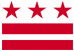 Required InformationName of Authorizing Authority:Requestor’s Agency or Organization:Onsite Supervisor Name:Onsite Supervisor Contact information:Date of Commencement:New Hours of Operation:Location :Reason for security  or new post :Concerns, risks at the site(section must be completed) Hours site is operational :Approximate staffing at facilityHours of Requested Security Coverage:Number and type of Security Staff Requested:Date and time to meet at site to discuss activities (must be at least seven (5) days  prior to requested date (s) Scope of Duties Expected: